şşşşşşşşşşşşşşşşşşşşşşşşşşşşşşşşşşşşşşşşşşşşşşşşşşşşşşşşşşşşşşşşşşşşşşşşşşşşşşşşşşşşşşşşşşşşşşşşşşşşşşşşşşşşşşşşşşşşşşşşşşşşşşşşşşşşşşşşşşşşşşşşşşşşşşşşşşşşşşşşşşşşşşşşşşşşşşşşşşşşşşşşşşşşşşşşşşşşşşşşşşşşşşşşşşşşşşşşşşşşşşşşşşşşşşşşşşşşşşşşşşşşşşşşşşşşşşşşşşşşşşşşşşşşşşşşşşşşşşşşşşşşşşşşşşşşşşşşşşşşşşşşşşşşşşşşşşşşşşşşşşşşşşşşşşşşşşşşşşşşşşşşşşşşşşşşşşşşşşşşşşşşşşşşşşşşşşşşşşşşşşşşşşşşşşşşşşşşşşşşşşşşşşşşşşşşşşşşşşşşşşşşşşşşşşşşşşşşşşşşşşşşşşşşşşşşşşşşşşşşşşşşşşşşşşşşşşşşşşşşşşşşşşşşşşşşşşşşşşşşşşşşşşşşşşşşşşşşşşşşşşşşşşşşşşşşşşşşşşşşşşşşşşşşşşşşşşşşşşşşşşşşşşşşşşşşşşşşşşşşşşşşşşşşşşşşşşşşşşşşşşşşşşşşşşşşşşşşşşşşşşşşşşşşşşşşşşşşşşşşşşşşşşşşşşşşşşşşşşşşşşşşşşşşşşşşşşşşşşşşşşşşşşşşşşşşşşşşşşşşşşşşşşşşşşşşşşşşşşşşşşşşşşşşşşşşşşşşşşşşşşşşşşşşşşşşşşşşşşşşşşşşşşşşşşşşşşşşşşşşşşşşşşşşşşşşşşşşşşşşşşşşşşşşşşşşşşşşşşşşşşşşşşşşşşşşşşşşşşşşşşşşşşşşşşşşşşşşşşşşşşşşşşşşşşşşşşşşşşşşşşşşşşşşşşşşşşşşşşşşşşşşşşşşşşşşşşşşşşşşşşşşşşşşşşşşşşşşşşşşşşşşşşşşşşşşşşşşşşşşşşşşşşşşşşşşşşşşşşşşşşşşşşşşşşşşşşşşşşşşşşşşşşşşşşşşşşşşşşşşşşşşşşşşşşşşşşşşşşşşşşşşşşşşşşşşşşşşşşşşşşşşşşşşşşşşşşşşşşşşşşşşşşşşşşşşşşşşşşşşşşşşşşşşşşşşşşşşşşşşşşşşşşşşşşşşşşşşşşşşşşşşşşşşşşşşşşşşşşşşşşşşşşşşşşşşşşşşşşşşşşşşşşşşşşşşşşşşşşşşşşşşşşşşşşşşşşşşşşşşşşşşşşşşşşşşşşşşşşşşşşşşşşşşşşşşşşşşşşşşşşşşşşşşşşşşşşşşşşşşşşşşşşşşşşşşşşşşşşşşşşşşşşşşşşşşşşşşşşşşşşşşşşşşşşşşşşşşşşşşşşşşşşşşşşşşşşşşşşşşşşşşşşşşşşşşşşşşşşşşşşşşşşşşşşşşşşşşşşşşşşşşşşşşşşşşşşşşşşşşşşşşşşşşşşşşşşşşşşşşşşşşşşşşşşşşşşşşşşşşşşşşşşşşşşşşşşşşşşşşşşşşşşşşşşşşşşşşşşşşşşşşşşşşşşşşşşşşşşşşşşşşşşşşşşşşşşşşşşşşşşşşşşşşşşşşşşşşşşşşşşşşşşşşşşşşşşşşşşşşşşşşşşşşşşşşşşşşşşşşşşşşşşşşşşşşşşşşşşşşşşşşşşşşşşşşşşşşşşşşşşşşşşşşşşşşşşşşşşşşşşşşşşşşşşşşşşşşşşşşşşşşşşşşşşşşşşşşşşşşşşşşşşşşşşşşşşşşşşşşşşşşşşşşşşşşşşşşşşşşşşşşşşşşşşşşşşşşşşşşşşşşşşşşşşşşşşşşşşşşşşşşşşşşşşşşşşşşşşşşşşşşşşşşşşşşşşşşşşşşşşşşşşşşşşşşşşşşşşşşşşşşşşşşşşşşşşşşşşşşşşşşşşşşşşşşşşşşşşşşşşşşşşşşşşşşşşşşşşşşşşşşşşşşşşşşşşşşşşşşşşşşşşşşşşşşşşşşşşşşşşşşşşşşşşşşşşşşşşşşşşşşşşşşşşşşşşşşşşşşşşşşşşşşşşşşşşşşşşşşşşşşşşşşşşşşşşşşşşşşşşşşşşşşşşşşşşşşşşşşşşşşşşşşşşşşşşşşşşşşşşşşşşşşşşşşşşşşşşşşşşşşşşşşşşşşşşşşşşşşşşşşşşşşşşşşşşşşşşşşşşşşşşşşşşşşşşşşşşşşşşşşşşşşşşşşşşşşşşşşşşşşşşşşşşşşşşşşşşşşşşşşşşşşşşşşşşşşşşşşşşşşşşşşşşşşşşşşşşşşşşşşşşşşşşşşşşşşşşşşşşşşşşşşşşşşşşşşşşşşşşş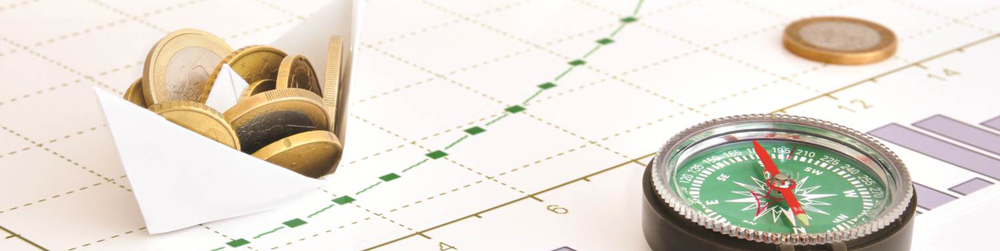 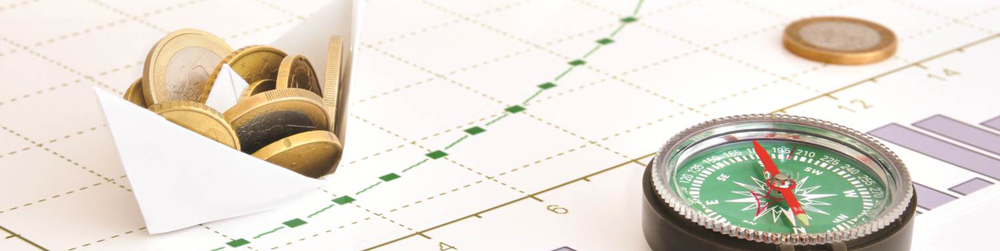 İÇİNDEKİLERŞekiller Listesi……………………………………………………………………………………….3 Tablolar Listesi………………………………………………………………………………...……4Üst Yönetici Sunuşu…………………………………………………………………………………5I. Ocak-Haziran 2015 Dönemi Bütçe Uygulama Sonuçları…….………….……………………..6        A. Bütçe Giderleri…………………………………………………………………………...…6        B. Bütçe Gelirleri…………………………………………………………………...................12        C. Finansman……………………………………………………………………………….....18 II. Ocak-Haziran 2015 Döneminde Yürütülen Faaliyetler……………………………....…...…19III.Temmuz-Aralık 2015 Dönemine İlişkin Beklentiler ve Hedefler………………………........23Bütçe Giderleri…………………………………………………………………………...23Bütçe Gelirleri…………………………………………………………………………….24Finansman………………………………………………………………………………...25IV.Temmuz-Aralık 2015 Döneminde Yürütülecek Faaliyetler……………………………..…...26ŞEKİLLER LİSTESİŞekil 1: 2015 Yılı Kesinti Başı Ödeneklerinin Giderlere Dağılımı………………...………….….6Şekil 2: Ocak-Haziran Harcamalarının 2015-2014 Yılları Karşılaştırması……………….…….7Şekil 3: 2015 Yılı Gelir Tahminlerinin Toplam Bütçemizdeki Dağılımı……………..…….…...12Şekil 4: 2015 Yılı Ocak-Haziran Dönemi Gelir Gerçekleşmesi ………………………………...14Şekil 5: 2015 Yılı Ocak-Haziran Dönemi Gelir Gerçekleşmesi Yüzdesel Oranı………...……..15 TABLOLAR LİSTESİTablo 1: 2015-2014 Yılları Ocak-Haziran Dönemi Bütçe Giderleri…………………………..…7Tablo 2: 2015-2014 Yılları Ocak-Haziran Dönemi Gider Gerçekleşmesinin Karşılaştırılması..8Tablo 3: Ocak Ayı Bütçe Giderleri………………………………………………………………....9Tablo 4: Şubat Ayı Bütçe Giderleri……………………………………………………………..…10Tablo 5: Mart Ayı Bütçe Giderleri………………………………………………………………...10Tablo 6: Nisan Ayı Bütçe Giderleri………………………………………………………………..10Tablo 7 : Mayıs Ayı Bütçe Giderleri………………………………………………………………11Tablo 8: Haziran Ayı Bütçe Giderleri………………………………………………………….....11Tablo 9: 2015-2014 Yılları Ocak-Haziran Dönemi Gelir Gerçekleşmesinin Karşılaştırılması.13Tablo 10: 2015-2014 Yılları Ocak-Haziran Dönemi Bütçe Gelirleri…………...........................14Tablo 11: Ocak Ayı Bütçe Gelirleri………………………………………………………….…....15Tablo 12: Şubat Ayı Bütçe Gelirleri………………………………………………………………16Tablo 13: Mart Ayı Bütçe Gelirleri………………………...………………………………..…....16Tablo 14: Nisan Ayı Bütçe Gelirleri…………………………………………………………..…..16Tablo 15: Mayıs Ayı Bütçe Gelirleri………………………………………………………………17Tablo 16: Haziran Ayı Bütçe Gelirleri……………………………………………………….…...17Tablo 17: 2015 Yılı Ocak-Haziran Dönemi Gider-Gelir Karşılaştırması…………..…………..18Tablo 18: 2015 Yılı Ocak-Haziran Dönemi Gider Gerçekleşmesi ve Yıl Sonu Harcama Gerçekleşme Tahmini……………………………………………………………….…..23Tablo 19: 2015 Yılı Ocak-Haziran Dönemi Gelir Gerçekleşmesi ve Yıl Sonu Gelir Gerçekleşme Tahmini……………………………………………………………………………….….24Tablo 20: 2015 Yılı Ocak-Haziran Dönemi Finansman Gerçekleşmesi ve Yıl Sonu Finansman Gerçekleşme Tahmini……………………………………………………………………25                                            ÜST YÖNETİCİNİN SUNUŞU            Hesap verilebilirlik, saydamlık ve kaynakların ekonomik, verimli ve etkili kullanılması kamu yönetiminin temel kavramları haline gelmiştir. Hazırlanan bu rapor da bu kavramları elle tutulur hale getirmek üzere 5018 sayılı Kamu Mali Yönetimi ve Kontrol Kanunu’nun 30’uncu maddesinde düzenlenmiş olan, genel yönetim kapsamındaki idarelerin ilk altı aylık bütçe uygulama sonuçları, ikinci altı aya ilişkin beklentiler ve hedefler ile faaliyetlerini Temmuz ayı içinde kamuoyuna açıklayacakları hükmüne dayanılarak oluşturulmuştur.                    Bu ve benzeri raporların ortak özelliği kamunun kamu idareleri üzerindeki genel denetim ve gözetim fonksiyonunun gerektiği şekilde gerçekleşmesini sağlamaktır. Bu bağlamda Üniversitemizin ilk altı aylık bütçe uygulamalarını ve faaliyetlerini ve ayrıca ikinci altı aya ilişkin beklenti ve hedeflerini içeren “ 2015 Yılı Ocak-Haziran Dönemi Kurumsal Mali Durum ve Beklentiler Raporu ” kamuoyunun bilgisine sunulmuştur.				       Prof. Dr. Vatan KARAKAYA	                                                            RektörI. OCAK-HAZİRAN 2015 DÖNEMİ BÜTÇE UYGULAMA SONUÇLARIA. BÜTÇE GİDERLERİ            2015 Yılı Merkezi Yönetim Bütçe Kanunu 26/12/2014 tarih ve 29217 mükerrer sayılı Resmi Gazetede yayınlanarak yürürlüğe girmiştir. 6583 sayılı 2015 Mali Yılı Merkezi Yönetim Bütçe Kanunu ile Üniversitemize toplam 93.094.000,00 TL ödenek tahsis edilmiştir. Ödeneğin; 40.899.000 TL’lik kısmını 01- Personel Giderleri, 6.437.000 TL’lik kısmını 02- Sosyal Güvenlik Kurumlarına Devlet Primi Giderleri, 14.401.000 TL’lik kısmını 03- Mal ve Hizmet Alım Giderleri, 1.507.000 TL’lik kısmını 05- Cari Transferler ve 29.850.000 TL’lik kısmını ise 06- Sermaye Giderleri oluşturmaktadır. Şekil 1: 2015 Yılı Kesinti Başı Ödeneklerinin Giderlere Dağılımı	  Tablo 1. 2015-2014 Yılları Ocak-Haziran Dönemi Bütçe Giderleri  						Ocak- Haziran 2015 dönemi gerçekleşme toplamı 43.465.741 TL’dir. Gerçekleşmenin; 25.815.264 TL’sini 01-Personel Giderleri, 3.653.125 TL’sini 02- Sosyal Güvenlik Kurumlarına Devlet Primi Giderleri, 6.452.736 TL’sini 03-Mal ve Hizmet Alım Giderleri 1.026.783 TL’sini 05-Cari Transferler 6.517.833 TL’sini Sermaye Giderleri, oluşturmaktadır. Şekil 2: Ocak-Haziran Harcamalarının 2015 ve 2014 Yılları KarşılaştırmasıTablo 2. 2015-2014 Yılları Ocak- Haziran Dönemi Gider Gerçekleşmesinin Karşılaştırılması            2014 ile 2015 yılı karşılaştırıldığında Personel Giderleri ve Sosyal Güvenlik Kurumlarına Devlet Primi Giderleri hem miktar hem de oransal olarak artış göstermiştir. Mal ve Hizmet Alım Giderleri, Cari Transferler 2015 yılında 2014 yılına göre hem miktar hem de oransal olarak artış göstermiştir. Sermaye Giderleri hem miktar olarak hem de oransal olarak azalış göstermiştir.Üniversitemizde 2015 yılının birinci altı aylık döneminde yapılan harcamaların ayrıntılı durumu hakkında özet bilgiler aşağıda verilmiştir.Yılın birinci yarısında Mal ve Hizmet Alımları hesap grubunda 6.452.736 TL tutarında gider yapılmıştır.Diğer bir ana gider grubu olan Sermaye Giderleri 2015 yılı Ocak-Haziran dönemi sonunda 6.517.833 TL’ ye ulaşmıştır.Gerçekleşen giderler 2015 yılı Ocak-Haziran dönemi itibariyle aylık bazda değerlendirildiğinde, en yüksek harcamanın 10.603.666 TL ile Haziran ayında gerçekleştiği görülmektedir. (Tablo: 8)2014 yılı Ocak-Haziran dönemi sermaye giderlerinde 8.063.857 TL gider gerçekleşmesine karşın 2015 yılı Ocak-Haziran döneminde 6.517.833 TL gider gerçekleşmesi olmuştur. 	    2015-2014 yılları Ocak-Haziran döneminde gerçekleşen giderlerin aylık gelişmeleri  aşağıdaki tablolarda sunulmuştur.  Tablo 3. Ocak Ayı Bütçe Giderleri  Tablo 4. Şubat Ayı Bütçe Giderleri  Tablo 5. Mart Ayı Bütçe Giderleri  Tablo 6. Nisan Ayı Bütçe Giderleri    Tablo 7. Mayıs Ayı Bütçe Giderleri    Tablo 8. Haziran Ayı Bütçe Giderleri B.BÜTÇE GELİRLERİ	2015 Yılı Merkezi Yönetim Bütçe Kanunu’nda belirtilen gelirlerimizin, 5.492.000,00 TL’lik kısmını 03- Teşebbüs ve Mülkiyet Gelirleri, 85.504.000,00 TL’lik kısmını 04- Alınan Bağış ve Yardımlar ile Özel Gelirler, 2.098.000,00 TL’lik kısmını 05- Diğer Gelirler oluşturmaktadır.Şekil 3: 2015 Yılı Gelir Tahminlerinin Toplam Bütçemizdeki Dağılımı     Üniversitemizin en büyük gelir kaynağı % 92 oranında 04- Alınan Bağış ve Yardımlar ile Özel Gelirlerdir. Bilindiği üzere Alınan Bağış ve Yardımlar ile Özel Gelirler tertibinin ana unsuru hazine yardımlarıdır. Alınan Bağış ve Yardımlar ile Özel Gelirleri % 6 oranı ile 03- Teşebbüs ve Mülkiyet Gelirleri takip etmektedir. Gelir bütçemizin son ve en küçük payını ise % 2 oranında 05- Diğer Gelirler oluşturmaktadır.	Tablo 9. 2015-2014 Yılları Ocak-Haziran Dönemi Gelir Gerçekleşmesinin Karşılaştırılması   Şekil 4: 2015-2014 Yılı Ocak-Haziran Dönemi Gelir Gerçekleşmesi                                                                                                                                           Tablo 10. 2015-2014 Yılları Ocak-Haziran Dönemi Bütçe Gelirleri Üniversitemizin Ocak-Haziran 2015 dönemi gelir gerçekleşmesi toplamda 15.978.325 TL’dir. Bu gerçekleşmenin 1.803.952 TL’sini 03-Teşebbüs ve Mülkiyet Gelirleri, 11.464.000 TL’sini 04- Alınan Bağış ve Yardımlar ile Özel Gelirler ve 2.710.373 TL’sini ise 05-Diğer Gelirler oluşturmaktadır.Şekil 5: 2015 Yılı Ocak-Haziran Dönemi Gelir Gerçekleşmesi Yüzdesel Oranı                          2015 yılının ilk altı ayında Üniversitemiz gelirlerinin % 72’lik kısmını Alınan Bağış ve Yardımlar ile Özel Gelirler oluşturmaktadır. Teşebbüs ve Mülkiyet Gelirlerimiz toplam gelirlerimizin % 11’ini ve Diğer Gelirler ise % 17’lik kısmını oluşturmaktadır.2015-2014 Yılları Ocak-Haziran döneminde elde edilen gelirlerin aylar itibariyle değişimleri aşağıdaki tablolarda gösterilmiştir.Tablo 11. Ocak Ayı Bütçe Gelirleri         Tablo 12. Şubat Ayı Bütçe Gelirleri         Tablo 13. Mart Ayı Bütçe Gelirleri                 Tablo 14. Nisan Ayı Bütçe Gelirleri                  Tablo 15. Mayıs Ayı Bütçe Gelirleri                Tablo 16. Haziran Ayı Bütçe Gelirleri                Yukarıdaki tablolardan da anlaşılacağı üzere aylık bazda en fazla gelir ise Ocak ayında gerçekleşmiştir.(Tablo.11)C. FİNANSMANTablo 17. 2015 Yılı Ocak-Haziran Dönemi Gider-Gelir Karşılaştırması	2015 Ocak-Haziran dönemi giderleri ile gelirleri arasındaki 27.487.416,00 TL’lik fark, geçen yıldan devreden nakitten karşılanmıştır.OCAK-HAZİRAN 2015 DÖNEMİNDE YÜRÜTÜLEN FAALİYETLER      Ahi Evran Üniversitesince Ocak-Haziran 2015 döneminde bütçe imkanları dahilinde öncelikli ihtiyaçlar göz önüne alınarak, kaynakların etkili ve verimli kullanılmasının sağlanmasına, kamu hizmetlerinin yükseltilmesine, bütçe giderlerinde tasarruf ve etkinlik sağlamaya çalışılmış ve bu hedefler doğrultusunda gerekli önlemler alınarak aşağıdaki faaliyetler yürütülmüştür.Eğitim ve öğretimin aksatılmadan yürütülebilmesi amacıyla hizmetin gerektirdiği ve ödeneklerinin el verdiği ölçüde küçük ve büyük bakım onarımlar yapılarak hizmette kalitenin artırılmasına çalışılmıştır.(Peyzaj yapım, çevre düzenleme, çatı onarım vb..).TOKİ ile yapılan protokol çerçevesinde 1.etap inşaat yapı dahilinde Stadyum, Rektörlük binası ve Yabancı Diller Yüksekokulu binalarının inşaatları tamamlanma aşamasındadır.Üniversite hizmetlerinde kullanılan araçlara 2015 yılı için Akaryakıt Alım İhalesi yapılmış ve sözleşmeye bağlanmıştır.Üniversitemiz Temizlik ve Güvenlik Hizmet Alım ihaleleri, mevzuatın öngördüğü usuller çerçevesinde yapılmıştır.Üniversitemiz hizmetlerinde kullanılmak üzere1 adet otobüs için DMO’ya sipariş verilmiştir. Üniversitemiz birimlerinin rutin ihtiyaçları olan (elektrik, su, doğalgaz, tüketime yönelik mal ve malzeme alımları,  hizmet alımları) giderler herhangi bir aksamaya neden olmadan karşılanmaya çalışılmıştır.2015 yılında kütüphanemize bağış yoluyla 1076 adet kitap gelmiştir. Kütüphanemize gelen kitapların tasnif işlemleri yapılarak otomasyon sistemi ile kütüphanede okuyucuların hizmetine sunulmuştur.Eğitim-öğretim faaliyetlerini desteklemek amacıyla 01/01/2015-31/12/2015 tarihleri arasında geçerli olmak üzere 21 adet veri tabanına 1 yıllık abonelik gerçekleştirilmiştir.Merkezi Kütüphanenin mevcut fiziki kapasitesi arttırılmıştır.Kütüphane otomasyon sistemi (Yordam)’ne kayıtlı kitap sayısı Haziran ayı sonu itibariyle 20395 adettir.Okuyucuların hizmetine sunulmak üzere Merkez Kütüphanede bulunan basılı süreli yayın sayısı Haziran sonu itibariyle 1794 adettir.2012 yılında BAP kapsamında kabul edilen 72 proje bulunmaktadır. 60’ı tamamlanmış olup projelerin 12 tanesi devam etmektedir. Projelerin; 23 tanesini ‘Bilimsel Araştırma Ve Geliştirme Destekleme Programı Projesi’, 11 tanesini ‘Lisansüstü Tezleri Destekleme Programı Projesi’, 2 tanesini ‘Benzer Destek Projesi’, 6 tanesini ‘Alt Yapı Destekleme Programı Projesi’ ve 3 tanesini de ‘Eğitim, Öğretim Ve Araştırma Kalitesini Geliştirme Programı Projesi’ oluşturmaktadır.     Bu projelerle; a) ‘Bilimsel Araştırma Ve Geliştirme Destekleme Programı Projesi’ ile bilimsel çalışmalara          destek olmak,  b) ‘Lisansüstü Tezleri Destekleme Programı Projesi’ ile lisansüstü öğrenim gören öğrencilerin tezlerine yardımcı olmak,  c) ‘Benzer Destek Projesi’ ile AEÜ bütçesi dışından, ulusal veya uluslararası kaynaklardan, araştırma projesi bazında kaynak getiren proje yürütücülerine Ahi Evran Üniversitesi kaynaklarından ek destek ve eş paydaş şeklinde katkı sağlamak,  d) ‘Alt Yapı Destekleme Programı Projesi’ ile bilimsel araştırma ve geliştirme altyapısını geliştirmek,  e) ‘Eğitim, Öğretim Ve Araştırma Kalitesini Geliştirme Programı Projesi’ ile AEÜ öğretim üyelerinin verdikleri derslerle ilgili eğitim ve öğretim kalitesini arttırmak ve modern teknolojileri kullanmak amacıyla veya üniversitede yürütülen araştırmaların ve araştırma projelerinin kalitesini artırmak ve AEÜ öğretim elemanlarının bilimsel yeterliliklerini artırmak,f) ‘Yayın Projesi’ ile Ahi Evran Üniversitesi mensubu öğretim elemanlarının Science Citation Index, SCI-Expanded, Social Science Citation Index, SSCI-Expanded ve Arts and Humanities Citation Index tarafından taranan dergiler ile Sosyal Bilimler ve Fen Bilimleri alanlarında yukarda sayılanlara ilave olarak uluslararası diğer indekslere giren dergilerde, yaptıkları yayınların yayına hazırlanması, gönderilmesi, her türlü baskı giderlerinin karşılanması (gider miktarı verilen destek miktarının altında ise Yönetim kurulunca her yıl belirlenecek üst sınırı geçmemek koşulu ile artan miktar bilimsel çalışma, toplantı ve etkinlikler için kullanılabilir) ve gideri olmayan dergilerde yapılan yayınlara (Bütçesini aşmamak koşulu ile bilimsel çalışma, toplantı ve etkinliklere bildirili ya da dinleyici olarak katılım desteği verilebilir) destek vermek, ‘Bilimsel Çalışma, Toplantı Ve Etkinlik Katılım Desteği Projeleri’ ile Ahi Evran Üniversitesi mensubu öğretim elemanları tarafından yapılan bilimsel çalışmaların sonuçlarının ulusal ve/veya uluslararası kongre ve sempozyumlarda sunulması; ulusal ve/veya uluslararası sanatsal etkinliklere aktif katılım için gerekli destekler sağlanmıştır.2012’de kabul edilen  ‘Alt Yapı Destekleme Programı Projeleri’ ile;Ahi Evran Üniversitesi Meyvecilik Araştırma ve Uygulama Bahçesi kurulumu devam etmektedir.Fen Edebiyat Fakültesinde Lityum-İyon Pil Araştırma Laboratuvarı kurulumu devam etmektedir.Coğrafi Bilgi Sistemleri Araştırma-Geliştirme ve Eğitim Laboratuvarı kurulumu tamamlanmıştır.Kartografya Laboratuvarı kurulumu tamamlanmıştır.Ziraat Fakültesi Bitki Koruma Bölümü bünyesinde Fitoklinik (Bitki Hastanesi ) kurulumu tamamlanmıştır.İktisadi İdari Bilimler Fakültesi Bilgisayar Laboratuvarı kurulumu gerçekleştirilmiştir.Tarımsal Biyoteknoloji Bölümü uygulama materyali ve ekipmanlarının oluşturulması projelerine destek verilmiştir.  2012’de kabul edilen  ‘Eğitim, Öğretim Ve Araştırma Kalitesini Geliştirme Programı Projeleri’ n den;Biyokimya Laboratuvarının altyapısı ve modernleştirilmesi çalışması tamamlanmıştır.Zirai Eğitimde Üreterek Öğrenme Modelinin oluşturulması çalışması devam etmektedir.Kayaç Tanımlama Laboratuvarının altyapısının oluşturulması çalışması tamamlanmıştır.Kaman Meslek Yüksekokulu’ndaki bazı bilimlerin uygulamalı derslerinin kalitesinin arttırılması çalışması tamamlanmıştır.Çok Kültürlü Matematik Eğitimi Laboratuvarı’ gibi eğitim altyapılarını iyileştirmeye yönelik, projeler gerçekleştirilmiştir.2013 yılı için 82 adet proje başvurusu vardır. Bunlardan 39 adedi ‘Bilimsel Araştırma Ve Geliştirme Destekleme Programı Projesi’, 33 adedi ‘Lisansüstü Tezleri Destekleme Programı Projesi’,  8 adedi ‘Alt Yapı Destekleme Programı Projesi’, 2 adedi  ‘Eğitim, Öğretim Ve Araştırma Kalitesini Geliştirme Programı Projesi’dir.2014 yılı ‘Bilimsel Çalışma, Toplantı Ve Etkinlik Katılım Desteği Projesi’ sayısı 37’dir.2014 yılında kabul edilen 82 adet proje vardır. Bunlardan 24 adedi tamamlanmış olup 58 adedi devam etmektedir.2015 yılında 92 adet proje başvurusu yapılmış olup 49 proje başvurusunun hakem değerlendirmesi tamamlanmış ve kabul edilmiştir. 43 proje ise halen değerlendirme aşamasındadır.2015 yılında ‘Bilimsel Çalışma, Toplantı ve Etkinlik Katılım Desteği Projesi’’n den 19 projeye destek verilmiştir.2015 yılı Ocak-Haziran döneminde Üniversitemiz adına 9 sempozyum, 4 kongre, 9 teknik gezi, 1 eğitim programına üniversitemiz öğrencilerinin katılımları sağlanmıştır.2015 Ocak-Haziran döneminde Üniversitemiz Öğrenci Topluluklarının 3 sempozyum, 4 kongre, 3 teknik gezi ve  1 eğitim programına katılımları sağlanmıştır.Türkiye Üniversite Sporları Federasyonu tarafından düzenlenen 12 spor müsabakasına Üniversitemiz öğrencilerinin katılımı sağlanmıştır.Üniversitemiz 2015 yılı Mezuniyet Töreni 1-4 Haziran 2015 tarihleri arasında yapılmıştır.Üniversitemizin il dışında olan birim personellerinin beslenme ihtiyaçları da merkezden tedarik edilerek karşılanmaktadır.Araç İşletme Binası Projesi tamamlanarak hizmete açılmıştır. III.  TEMMUZ-ARALIK 2014 DÖNEMİNE İLİŞKİN BEKLENTİLER VE HEDEFLER Bütçe GiderleriÜniversitemizin 2015 mali yılındaki toplam bütçesi 93.094.000,00 TL’dir. Bütçe giderleri için gerçekleşme tahmini ekonomik dağılımı ve toplam bütçe giderlerine oranı aşağıdaki gösterilmiştir. Tablo 18. 2015 Yılı Ocak-Haziran Dönemi Gider Gerçekleşmesi ve Yıl Sonu Harcama Gerçekleşme Tahmini	                                                                                                                                                          Toplam ödeneğimizle yılsonu harcama tahminimiz arasındaki 22.232.000,00 TL’lik fark, 2014 Yılından harcanmayarak 2015 yılına devreden ve Net Finans olarak adlandırılarak kayda alınan gelirlerin ödenek kaydedilerek harcanmasından kaynaklanmaktadır.Bütçe Gelirleri   Tablo 19. 2015 Yılı Ocak-Haziran Dönemi Gelir Gerçekleşmesi ve Yıl Sonu Gelir Gerçekleşme Tahmini                                      Toplam Gelir Tahminimizle yılsonu gerçekleşme beklentimiz arasında fark 04- Alınan Bağış ve Yardımlar ile Özel Gelirlere yılsonunda Personel Giderleri (Maaş) ve Sosyal Güvenlik Kurumlarına Devlet Pirimi Giderlerinde oluşacak açığın Maliye Bakanlığı Yedek Ödenek tertibinden ödenek eklenerek karşılanması sonucu Alınan Bağış ve Yardımlar ile Özel Gelirlerdeki artıştan kaynaklanmaktadır. Finansman Tablo 20.  2015 Yılı Ocak-Haziran Dönemi Finansman Gerçekleşmesi ve Yıl Sonu Finansman  Gerçekleşme Tahmini                                                                                                                                                                  2015 Yılsonu Gider beklentisi ile Yılsonu Gelir beklentisi arasındaki 19.173.000 TL’lik fark bazı gider tertiplerine Net Finanstan ödenek kaydı yapılarak gerçekleştirilen harcamalardan kaynaklanmaktadır.IV. TEMMUZ-ARALIK 2015 DÖNEMİNDE YÜRÜTÜLECEK FAALİYETLERÜniversitemiz, Bağbaşı Yerleşkesi alanının altyapı çalışmalarına devam edilerek yerleşkenin daha düzenli ve hizmete uygun hale getirilmesi çalışmaları devam etmektedir.TOKİ ile yapılan protokol çerçevesinde 1.etap inşaat yapı dahilin de Stadyum, Rektörlük binası ve Yabancı Diller Yüksekokulu binalarının inşaatları devam etmekte olup  2015 yılı sonunda bitirilerek hizmete sunulması için çalışmalar devam etmektedir.Engelli öğrencilerimizin yerleşkeye uyumu ile ilgili zemin işaret vb. yapılacaktır.Kuruluş amacımız olan eğitim ve öğretimin daha verimli ve sağlıklı yürütülebilmesi için fiziki eğitim alanlarının düzenlenmesiyle, sağlıklı ve motivasyon arttırıcı bir eğitim ortamı sağlanarak, öğrencilerimize yüksek düzeyde hizmet sunumu çalışmaları yapılacaktır.Merkezi Araştırma Laboratuvarı’nın iç donanım eksikliklerinin tamamlanması 2015 yılında devam etmektedir.Üniversitemiz akademik birimlerinden alınan talepler doğrultusunda basılı yayın alımı ve elektronik yayın alımı yapılması düşünülmektedir.2016 yılı için Güvenlik ve Temizlik hizmeti alımı ihaleleri yapılacaktır.2016 yılı için Gıda Alım İhaleleri yapılacaktır.Üniversitemiz genelindeki tüm birimlerin network ağ yapılarının gözden geçirilmesi çalışması yapılacaktır.5.500 civarında öğrencinin Üniversitemiz programlarına kesin kaydının yapılması, 2.100 civarında öğrencinin de mezuniyet işlemlerinin yerine getirileceği tahmin edilmektedir.Öğrenci Bilgi Sistemi için Bakım ve Teknik Destek Hizmeti Alımı yapılması için çalışmalar yapılacaktır.Depo Takip Programı alınması düşünülmektedir.Kablosuz internet ve kamera güvenlik sistemi kurulması düşünülmektedir.Tüm birimlerimizin web sayfalarının güncellenmesi yapılacaktır.2012-2013 ve 2014 yıllarına ait devam eden Bilimsel Araştırma projelerin yürütücülerin taleplerine göre alımlarının yapılması, süresi biten projelerin sonuçlandırılarak hayata geçirilmesi hedeflenmektedir.2015 yılı Bilimsel Araştırma Proje başvuruları değerlendirilip, kabul edilen projelerin sözleşmelerinin imzalanmasıyla birlikte faaliyete geçirilmesi ve gerekli alımların yapılması gerçekleştirilecektir.2014 yılı için kabul edilen “Alt Yapı Destekleme Programı Projesi” ile;Ziraat Fakültesi, Toprak Bilimi ve Bitki Beslenme Bölümü bünyesinde toprak-bitki analiz labaratuvarı kurulması,Çiçekdağı Meslek Yüksekokulu laborant ve veteriner sağlık programı araştırma ve uygulama laboratuvarının oluşturulması,Küçük böbrek taşlarının tedavisinde ESWL ve RIRS tekniklerinin karşılaştırılması,İleri malzemeler Araştırma Laboratuvarının kurulması,Böbrek taşlarının peruktan cerrahisinde ultrasonik litotripsi tekniği ile pnömatik litotripsi tekniklerinin karşılaştırılması,Yeni metal kompleks bileşiklerinin sentezi ve yapılarının aydınlatılması,Görsel ve İşitsel Teknikler ve Medya Yapımcılığı bölümü Radyo Televizyon ve Reklamcılık Uygulama Laboratuvarının kurulması projelerine destek verilmektedir.Üniversitemiz Bilimsel, Çalışma, Toplantı ve Etkinlik Katılım Desteği Projeleri ile Ahi Evran Üniversitesi mensubu öğretim elemanları tarafından yapılan bilimsel çalışmaların sonuçlarının ulusal veya uluslararası kongre ve sempozyumlar da sunulması için katılım desteğini sürdürmeyi hedeflemektedir.Üniversitemiz bünyesinde faaliyet gösteren öğrenci toplulukları sınırlı imkânlarla varlıklarını sürdürmektedir. 2015 yılında başlıca hedeflerimizden biri de, öğrenci toplulukları için gerekli ekipman ve yer temini sağlanıp, toplulukların güçlendirilerek, yeni toplulukların kurulması hedeflemektedir.	Üniversitemizi gerek ferdi gerekse takım halindeki çeşitli spor dallarında temsil edecek öğrenci sayıları artırılacak ve bütçe imkânları doğrultusunda ihtiyaçlarının karşılanması sağlanacaktır.Türkiye Üniversite Sporları Federasyonu tarafından düzenlenecek spor müsabakalarına öğrencilerin katılımının sağlanması için gerekli destek verilecektir.Üniversitemizin ve Öğrenci Topluluklarının düzenleyeceği konferans, sempozyum, panel, teknik gezi vb. etkinliklere destek sağlanacaktır.Üniversitemizin yeni açılan bölümlerine öğrenci alımı yapılacaktır.2015 yılı sonuna kadar Fizik Tedavi ve Rehabilitasyon Hastanesi’nin inşaatına başlanması hedeflenmektedir.GİDERLER2015 GERÇEKLEŞME2014 GERÇEKLEŞME01 - PERSONEL GİDERLERİ25.815.26420.378.92902 – SOS. GÜV. KUR. DEV. PR. GİDERLERİ3.653.1253.224.27103 - MAL VE HİZMET ALIM GİDERLERİ6.452.7365.436.80605 - CARİ TRANSFERLER 1.026.783755.48606 - SERMAYE GİDERLERİ6.517.8338.063.857TOPLAM43.465.74137.859.349201520152015201420142014KBÖOCAK-HAZİRAN GERÇEKLEŞMEGERÇEKLEŞMEORANIKBÖOCAK-HAZİRAN GERÇEKLEŞMEGERÇEKLEŞME ORANI01 - PERSONELGİDERLERİ40.899.00025.815.264%63,1137.383.00020.378.929%54,5102 - SOSYAL GÜV. KURUMLARINADEV. PRİMİ GİD.6.437.0003.653.125%56,755.908.0003.224.271%54,5703 - MAL VE HİZMET ALIM GİDERLERİ14.401.0006.452.736%44,8012.291.0005.436.806%44,2305 – CARİ TRANSFERLER1.507.0001.026.783%68,131.470.000755.486%51,3906 – SERMAYE GİDERLERİ29.850.0006.517.833%21,8327.250.0008.063.857%29,59TOPLAM93.094.00043.465.741%46,6984.302.00037.859.349%44,90GİDERLER2015 GERÇEKLEŞME2014 GERÇEKLEŞME01 - PERSONEL GİDERLERİ4.922.8193.530.23202 – SOS. GÜV. KUR. DEV. PR. GİDERLERİ757.057608.06703 - MAL VE HİZMET ALIM GİDERLERİ415.449351.11805 - CARİ TRANSFERLER -06 - SERMAYE GİDERLERİ-TOPLAM6.095.3254.489.417GİDERLER2015 GERÇEKLEŞME2014 GERÇEKLEŞME01 - PERSONEL GİDERLERİ3.994.1553.563.09802 – SOS. GÜV. KUR. DEV. PR. GİDERLERİ603.673616.49103 - MAL VE HİZMET ALIM GİDERLERİ895.980684.35805 - CARİ TRANSFERLER 172.924182.73806 - SERMAYE GİDERLERİ558.7542.157.336TOPLAM6.225.4867.204.021GİDERLER2015 GERÇEKLEŞME2014 GERÇEKLEŞME01 - PERSONEL GİDERLERİ3.742.3033.023.56502 – SOS. GÜV. KUR. DEV. PR. GİDERLERİ563.603500.52103 - MAL VE HİZMET ALIM GİDERLERİ811.1161.086.19705 - CARİ TRANSFERLER 128.566119.13306 - SERMAYE GİDERLERİ148.46597.030TOPLAM5.394.0534.826.446GİDERLER2015 GERÇEKLEŞME2014 GERÇEKLEŞME01 - PERSONEL GİDERLERİ4.540.7523.451.61802 – SOS. GÜV. KUR. DEV. PR. GİDERLERİ574.123498.73503 - MAL VE HİZMET ALIM GİDERLERİ2.165.6171.336.67405 - CARİ TRANSFERLER 422.160119.13306 - SERMAYE GİDERLERİ496.700343.288TOPLAM8.199.3525.749.448GİDERLER2015 GERÇEKLEŞME2014 GERÇEKLEŞME01 - PERSONEL GİDERLERİ4.167.7133.313.12202 – SOS. GÜV. KUR. DEV. PR. GİDERLERİ574.975501.26303 - MAL VE HİZMET ALIM GİDERLERİ1.134.835922.87705 - CARİ TRANSFERLER 144.985119.13306 - SERMAYE GİDERLERİ925.351770.451TOPLAM6.947.8595.626.846GİDERLER2015 GERÇEKLEŞME2014 GERÇEKLEŞME01 - PERSONEL GİDERLERİ4.447.5233.497.29402 – SOS. GÜV. KUR. DEV. PR. GİDERLERİ579.694499.19403 - MAL VE HİZMET ALIM GİDERLERİ1.029.7391.055.58205 - CARİ TRANSFERLER 158.148215.34906 - SERMAYE GİDERLERİ4.388.5624.695.752TOPLAM10.603.6669.963.171201520152015201420142014GELİR TAHMİNİGELİRGERÇEKLEŞMESİGERÇEKLEŞMEORANIGELİR TAHMİNİGELİR GERÇEKLEŞMESİGERÇEKLEŞMEORANI03-TEŞEBBÜS VE MÜLKİYET GELİRLERİ                            5.492.0001.803.952%32,847.216.0001.988.704%27,5504-ALINAN BAĞIŞ VE YARDIMLAR İLE ÖZEL GELİRLER       85.504.00011.464.000%13,4061.207.00020.939.789%34,2105-DİĞER GELİRLER                                                 2.098.0002.710.373%129,181.180.0002.758.717%233,79TOPLAM93.094.00015.978.326%17,1669.603.00025.687.210%36,91GELİRLER2015 GERÇEKLEŞME2014GERÇEKLEŞME03 - TEŞEBBÜS VE MÜLKİYET GELİRLERİ1.803.9521.854.22304 – ALINAN BAĞIŞ VE YARDIMLAR İLE         ÖZEL GELİRLER11.464.00012.997.89705 – DİĞER GELİRLER2.710.3732.953.337GENEL TOPLAM15.978.32517.805.457GELİRLER2015 GERÇEKLEŞME2014GERÇEKLEŞME03 - TEŞEBBÜS VE MÜLKİYET GELİRLERİ4.4374.88704 – ALINAN BAĞIŞ VE YARDIMLAR İLE         ÖZEL GELİRLER7.164.000-05 – DİĞER GELİRLER225.874166.573GENEL TOPLAM7.394.311171.460GELİRLER2015 GERÇEKLEŞME2014GERÇEKLEŞME03 - TEŞEBBÜS VE MÜLKİYET GELİRLERİ17.52511.29404 -ALINAN BAĞIŞ VE YARDIMLAR İLE       ÖZEL GELİRLER-12.865.86405 – DİĞER GELİRLER116.790194.955GENEL TOPLAM134.31513.072.113GELİRLER2015 GERÇEKLEŞME2014GERÇEKLEŞME03 - TEŞEBBÜS VE MÜLKİYET GELİRLERİ522.4911.812.64004 – ALINAN BAĞIŞ VE YARDIMLAR İLE         ÖZEL GELİRLER-132.03205 – DİĞER GELİRLER431425204.793GENEL TOPLAM953.9162.149.465GELİRLER2015 GERÇEKLEŞME2014GERÇEKLEŞME03 - TEŞEBBÜS VE MÜLKİYET GELİRLERİ1.250.40410.87704 – ALINAN BAĞIŞ VE YARDIMLAR İLE       ÖZEL GELİRLER--05 – DİĞER GELİRLER181.250184.497GENEL TOPLAM1.431.654195.374GELİRLER2015 GERÇEKLEŞME2014GERÇEKLEŞME03 - TEŞEBBÜS VE MÜLKİYET GELİRLERİ4.4849.75004 – ALINAN BAĞIŞ VE YARDIMLAR İLE         ÖZEL GELİRLER--05 – DİĞER GELİRLER1.617.994204.244GENEL TOPLAM1.622.478213.994GELİRLER2015 GERÇEKLEŞME2014GERÇEKLEŞME03 - TEŞEBBÜS VE MÜLKİYET GELİRLERİ4.6124.77604 – ALINAN BAĞIŞ VE YARDIMLAR İLE         ÖZEL GELİRLER4.300.000-05 – DİĞER GELİRLER137.0401.998.275GENEL TOPLAM4.441.6522.003.05120152015201520152015EKONOMİK KODGİDEREKONOMİK KODGELİR01-PERSONEL GİD.25.815.26403-TEŞEBBÜS VE MÜLKİYET GELİRLERİ           1.803.95202-SOS. GÜV. KUR.DEV.PRİMİ GİD.3.653.12503-TEŞEBBÜS VE MÜLKİYET GELİRLERİ           1.803.95203-MAL VE HİZMET ALIM GİD. 6.452.73604-ALINAN BAĞIŞ VE YARDIMLAR İLE ÖZEL GELİRLER11.464.00005-CARİ TRANSFERLER            1.026.78304-ALINAN BAĞIŞ VE YARDIMLAR İLE ÖZEL GELİRLER11.464.00006-SERMAYE GİD.6.517.83305-DİĞER GELİRLER2.710.373TOPLAM43.465.741TOPLAM15.978.325KBÖEKLENEN2015 OCAK-HAZİRAN GERÇEKLEŞMESİ2015 YILSONUGERÇEKLEŞMETAHMİNİ01-PERSONEL GİDERLERİ40.899.0004.72025.815.26445.619.00002-SOSYAL GÜV. KUR. DEV. PRİMİ GİD.6.437.000     -3.653.1257.500.00003-MAL VE HİZMET ALIM GİDERLERİ14.401.000957.3656.452.73616.000.00005-CARİ TRANSFERLER1.507.000   -1.026.7831.507.00006-SERMAYE GİDERLERİ29.850.00014.850.0006.517.83344.700.000TOPLAM93.094.00015.812.08543.465.741115.326.000BÜTÇE TAHMİNİ2015 OCAK-HAZİRAN GERÇEKLEŞMESİ20145YILSONU GERÇEKLEŞME BEKLENTİSİ03-TEŞEBBÜS VE MÜLKİYET GELİRLERİ5.492.0001.803.9525.492.00004-ALINAN BAĞIŞ VE YARDIMLAR İLE ÖZEL GELİRLER85.504.00011.464.00087.950.00005-DİĞER GELİRLER2.098.0002.710.3732.711.000TOPLAM93.094.00015.978.32596.153.00020152015201520152015GİDERYILSONU GİDER BEKLENTİSİGELİRYILSONU GELİR BEKLENTİSİ  01-PERSONEL GİD.45.619.000 03-TEŞEBBÜS VE                               MÜLKİYET GELİRLERİ5.492.00002-SOSYAL GÜV. KUR. DEV. PRİMİ GİD.7.500.000 03-TEŞEBBÜS VE                               MÜLKİYET GELİRLERİ5.492.00003-MAL VE HİZMET ALIM GİDERLERİ16.000.00004-ALINAN BAĞIŞ VE YARDIMLAR İLE ÖZEL GELİRLER87.950.00005-CARİ TRANSFERLER1.507.00004-ALINAN BAĞIŞ VE YARDIMLAR İLE ÖZEL GELİRLER87.950.00006-SERMAYE GİDERLERİ44.700.00005-DİĞER GELİRLER2.711.000TOPLAM115.326.000TOPLAM96.153.000